Zeměpis – Distanční výuka 6. A               		                            (18. 1. – 22. 1. 2021)(Nadpis)		HydrosféraPročíst text v učebnici Taktik str. 66 - 67 (důležité). Prohlédněte si obrázky v učebnici s popisem a snažte se je pochopit. Nakreslete do sešitu obr. graf 1, str.66.Proveďte zápis do sešitu – učebnice Taktik str. 66 – otázky k opakování 1 – 5. Napiš otázku a pod otázku vypiš odpovědi do sešitu (otázky můžeš podtrhnout barevně - ať se ti to lépe učí).Prohlédněte si prosím videa na – www.youtube.czhttps://www.youtube.com/watch?v=Molg9Qhr6LQhttps://www.youtube.com/watch?v=Q78xe68ppPkhttps://www.youtube.com/watch?v=EFysI3I6eJYKontrola ve škole, pokud nepůjdete 25. 1. 2021 do školy, zápis mi vyfoťte mobilním telefonem a pošlete na email - j.kudela@ulesakarvina.czDěkuji za váš čas strávený u školní práce. S pozdravem Jaroslav Kuděla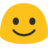 